INDICAÇÃO Nº 4888/2018Sugere ao Poder Executivo Municipal serviços de reparo em canaleta, na Rua Do Feijão defronte ao nº 335, Jardim Pérola.Excelentíssimo Senhor Prefeito Municipal, Nos termos do Art. 108 do Regimento Interno desta Casa de Leis, dirijo-me a Vossa Excelência para sugerir que, por intermédio do Setor competente, que seja realizado serviços de manutenção e reparo em canaleta na Rua Do Feijão defronte ao nº 335, Jardim Perola, neste município.  Justificativa:Conforme reivindicação dos moradores Rua Do Feijão, bairro Jardim Perola no, solicito serviços de manutenção e reparo em canaleta, no endereço supracitado, haja vista que, devido ao serviço de recapeamento realizado na referida rua, a canaleta ficou muito abaixo no nível da rua, o que esta dificultando a passagem dos veículos pelo local. Pedimos urgência no atendimento desta indicação. Plenário “Dr. Tancredo Neves”, em 29 de outubro de 2.018.JESUS VENDEDOR-Vereador / Vice Presidente-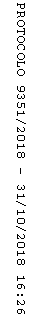 